PPrisons Act 1981Note: In order to give effect to the Cross‑border Justice Act 2008, the Prisons Act 1981 must be applied with the modifications prescribed by the Cross‑border Justice Regulations 2009.Portfolio:Minister for Corrective ServicesAgency:Department of JusticePrisons Act 19811981/11514 Dec 19811 Aug 1982 (see s. 2 and Gazette 23 Jul 1982 p. 2841)Prisons Amendment Act 19821982/0666 Oct 19826 Oct 1982Health Legislation Amendment Act 1984 Pt. XXI1984/02831 May 19841 Jul 1984 (see s. 2 and Gazette 15 Jun 1984 p. 1629)Acts Amendment (Abolition of Capital Punishment) Act 1984 Pt. II1984/0525 Sep 19843 Oct 1984Acts Amendment (Financial Administration and Audit) Act 1985 s. 31985/0984 Dec 19851 Jul 1986 (see s. 2 and Gazette 30 Jun 1986 p. 2255)Acts Amendment (Corrective Services) Act 1987 Pt. II1987/0473 Oct 198711 Dec 1987 (see s. 2 and Gazette 11 Dec 1987 p. 4363)Acts Amendment (Public Service) Act 1987 s. 321987/11331 Dec 198716 Mar 1988 (see s. 2 and Gazette 16 Mar 1988 p. 813)Acts Amendment (Imprisonment and Parole) Act 1987 Pt. III1987/12921 Jan 198815 Jun 1988 (see s. 2 and Gazette 20 May 1988 p. 1664)Prisons Amendment Act (No. 2) 19911991/04717 Dec 1991Act other than s. 6: 17 Dec 1991 (see s. 2(1)); s. 6: 1 Apr 1992 (see s. 2(2) and Gazette 27 Mar 1992 p. 1341)Reprinted as at 9 Jul 1992 (correction in Gazette 18 May 1993 p. 2465)Reprinted as at 9 Jul 1992 (correction in Gazette 18 May 1993 p. 2465)Reprinted as at 9 Jul 1992 (correction in Gazette 18 May 1993 p. 2465)Reprinted as at 9 Jul 1992 (correction in Gazette 18 May 1993 p. 2465)Criminal Law Amendment Act (No. 2) 1992 s. 16(1)1992/0519 Dec 19926 Jan 1993Acts Amendment (Ministry of Justice) Act 1993 Pt. 151993/03115 Dec 19931 Jul 1993 (see s. 2)Acts Amendment (Public Sector Management) Act 1994 s. 3(2)1994/03229 Jun 19941 Oct 1994 (see s. 2 and Gazette 30 Sep 1994 p. 4948)Acts Amendment (Fines, Penalties and Infringement Notices) Act 1994 Pt. 181994/09223 Dec 19941 Jan 1995 (see s. 2(1) and Gazette 30 Dec 1994 p. 7211)Prisons Amendment Act 19951995/0194 Jul 1995s. 1 & 2: 4 Jul 1995;Act other than s. 1 & 2: 8 Oct 1997 (see s. 2 and Gazette 7 Oct 1997 p. 5607)Sentencing (Consequential Provisions) Act 1995 Pt. 691995/07816 Jan 19964 Nov 1996 (see s. 2 and Gazette 25 Oct 1996 p. 5632)Industrial Relations Legislation Amendment and Repeal Act 1995 s. 66(3)1995/07916 Jan 199618 May 1996 (see s. 3(2) and Gazette 14 May 1996 p. 2019)Coroners Act 1996 s. 611996/00224 May 19967 Apr 1997 (see s. 2 and Gazette 18 Mar 1997 p. 1529)Mental Health (Consequential Provisions) Act 1996 Pt. 161996/06913 Nov 199613 Nov 1997 (see s. 2)Reprinted as at 21 Nov 1996 (not including 1995/019, 1996/002 & 1996/069)Reprinted as at 21 Nov 1996 (not including 1995/019, 1996/002 & 1996/069)Reprinted as at 21 Nov 1996 (not including 1995/019, 1996/002 & 1996/069)Reprinted as at 21 Nov 1996 (not including 1995/019, 1996/002 & 1996/069)Acts Amendment (Auxiliary Judges) Act 1997 Pt. 71997/02318 Sep 199718 Sep 1997 (see s. 2)Prisons Amendment Act 19991999/0438 Dec 1999s. 1 & 2: 8 Dec 1999;Act other than s. 1, 2, 4(5), 5(3), 18 & Sch. 1 cl. 1(2)‑(4), 2, 4(2) & 5(2) & (5)‑(7): 18 Dec 1999 (see s. 2(1) and Gazette 17 Dec 1999 p. 6175);s. 4(5), 5(3), 18 & Sch. 1 cl. 1(2)‑(4), 2, 4(2) & 5(2) & (5)‑(7): 18 Jun 2000 (see s. 2(3) & (4) and Gazette 16 Jun 2000 p. 2939)Court Security and Custodial Services (Consequential Provisions) Act 1999 Pt. 101999/0478 Dec 199918 Dec 1999 (see s. 2 and Gazette 17 Dec 1999 p. 6175‑6)Sentencing Legislation Amendment and Repeal Act 1999 s. 261999/05716 Dec 1999Repealed by 2003/050 s. 31Reprinted as at 22 Dec 2000 (not including 1999/057)Reprinted as at 22 Dec 2000 (not including 1999/057)Reprinted as at 22 Dec 2000 (not including 1999/057)Reprinted as at 22 Dec 2000 (not including 1999/057)Royal Commission (Police) Act 2002 s. 3(3) & Pt. 102002/01028 Jun 2002Pt. 10: 28 Jun 2002 (see s. 2); s. 3(3): 16 Apr 2004 (see Royal Commission (Police) Order 2004 and Gazette 16 Apr 2004 p. 1214)Prisons Amendment Act 20032003/02424 Apr 2003s. 1 & 2: 24 Apr 2003;s. 3, 4 & 7: 12 Jun 2004 (see s. 2 and Gazette 11 Jun 2004 p. 1999); s. 5, 6 & 8: 4 Apr 2007 (see s. 2 and Gazette 3 Apr 2007 p. 1491)Public Interest Disclosure Act 2003 s. 282003/02922 May 20031 Jul 2003 (see s. 2 and Gazette 27 Jun 2003 p. 2383)Corruption and Crime Commission Act 2003 Sch. 4 cl. 72003/0483 Jul 20031 Jan 2004 (see s. 2 and Gazette 30 Dec 2003 p. 5723)[Sch. 3 cl. 7(3)‑(6) are not included because the sections they sought to amend have been repealed by 2003/075 s. 56(1)]Sentencing Legislation Amendment and Repeal Act 2003 s. 29(3) & 862003/0509 Jul 2003s. 29(3): 31 Aug 2003 (see s. 2 and Gazette 29 Aug 2003 p. 3833); s. 86: 15 May 2004 (see s. 2 and Gazette 14 May 2004 p. 1445)Statutes (Repeals and Minor Amendments) Act 2003 s. 942003/07415 Dec 200315 Dec 2003 (see s. 2)Inspector of Custodial Services Act 2003 s. 56(1)2003/07515 Dec 200315 Dec 2003 (see s. 2)Corruption and Crime Commission Amendment and Repeal Act 2003 s. 74(2)2003/07822 Dec 20037 Jul 2004 (see s. 2 and Gazette 6 Jul 2004 p. 2697)Reprint 4 as at 20 Aug 2004 (not including  2003/024 s. 5, 6 & 8)Reprint 4 as at 20 Aug 2004 (not including  2003/024 s. 5, 6 & 8)Reprint 4 as at 20 Aug 2004 (not including  2003/024 s. 5, 6 & 8)Reprint 4 as at 20 Aug 2004 (not including  2003/024 s. 5, 6 & 8)Sentencing Legislation Amendment Act 2004 s. 162004/02714 Oct 200431 May 2006 (see s. 2 and Gazette 30 May 2006 p. 1965)Acts Amendment (Court of Appeal) Act 2004 s. 372004/0459 Nov 20041 Feb 2005 (see s. 2 and Gazette 14 Jan 2005 p. 163)Courts Legislation Amendment and Repeal Act 2004 s. 1412004/05923 Nov 20041 May 2005 (see s. 2 and Gazette 31 Dec 2004 p. 7128)Criminal Procedure and Appeals (Consequential and Other Provisions) Act 2004 s. 78 (Sch. 1 cl. 25) & s. 80 (Sch. 2 cl. 113)2004/084 (as amended by 2008/002 s. 78(4))16 Dec 2004s. 78 (Sch. 1 cl. 25) (the amendments to s. 73(1)(a) & 73(2) and s. 80 (Sch. 2 cl. 113): 2 May 2005 (see s. 2 and Gazette 31 Dec 2004 p. 7129 (correction in Gazette 7 Jan 2005 p. 53));s. 78 (Sch. 1 cl. 25) (the amendments to s. 23 deleted by 2008/002 s. 78(4)Oaths, Affidavits and Statutory Declarations (Consequential Provisions) Act 2005 s. 632005/0242 Dec 20051 Jan 2006 (see s. 2(1) and Gazette 23 Dec 2005 p. 6244)Reprint 5 as at 21 Jul 2006 (not including 2003/024 s. 5, 6 & 8)Reprint 5 as at 21 Jul 2006 (not including 2003/024 s. 5, 6 & 8)Reprint 5 as at 21 Jul 2006 (not including 2003/024 s. 5, 6 & 8)Reprint 5 as at 21 Jul 2006 (not including 2003/024 s. 5, 6 & 8)Criminal Investigation (Consequential Provisions) Act 2006 s. 732006/05916 Nov 20061 Jul 2007 (see s. 2 and Gazette 22 Jun 2007 p. 2838)Prisons and Sentencing Legislation Amendment Act 2006 Pt. 22006/0658 Dec 20064 Apr 2007 (see s. 2 and Gazette 3 Apr 2007 p. 1491)Financial Legislation Amendment and Repeal Act 2006 Sch. 1 cl. 1322006/07721 Dec 20061 Feb 2007 (see s. 2(1) and Gazette 19 Jan 2007 p. 137)Reprint 6 as at 16 Nov 2007 Reprint 6 as at 16 Nov 2007 Reprint 6 as at 16 Nov 2007 Reprint 6 as at 16 Nov 2007 Police Amendment Act 2008 s. 16 & 23(6)2008/00831 Mar 2008s. 16: 1 Apr 2008 (see s. 2(1));s. 23(6): 21 Jun 2008 (see s. 2(2) and Gazette 20 Jun 2008 p. 2706)Medical Practitioners Act 2008 Sch. 3 cl. 472008/02227 May 20081 Dec 2008 (see s. 2 and Gazette 25 Nov 2008 p. 4989)Criminal Law Amendment (Homicide) Act 2008 s. 362008/02927 Jun 2008s. 36(1) & (3): 1 Aug 2008 (see s. 2(d) and Gazette 22 Jul 2008 p. 3353);s. 36(2): to be proclaimed (see s. 2(d))Health Practitioner Regulation National Law (WA) Act 2010 Pt. 5 Div. 412010/03530 Aug 201018 Oct 2010 (see s. 2(b) and Gazette 1 Oct 2010 p. 5075‑6)Public Sector Reform Act 2010 s. 892010/0391 Oct 20101 Dec 2010 (see s. 2(b) and Gazette 5 Nov 2010 p. 5563)Reprint 7 as at 21 Jan 2011 (not including 2008/029 s. 36(2))Reprint 7 as at 21 Jan 2011 (not including 2008/029 s. 36(2))Reprint 7 as at 21 Jan 2011 (not including 2008/029 s. 36(2))Reprint 7 as at 21 Jan 2011 (not including 2008/029 s. 36(2))Road Traffic Legislation Amendment Act 2012 Pt. 4 Div. 422012/00821 May 201227 Apr 2015 (see s. 2(d) and Gazette 17 Apr 2015 p. 1371)Courts and Tribunals (Electronic Processes Facilitation) Act 2013 Pt. 3 Div. 152013/0204 Nov 201325 Nov 2013 (see s. 2(b) and Gazette 22 Nov 2013 p. 5391)Custodial Legislation (Officers Discipline) Amendment Act 2014 Pt. 22014/0293 Dec 201424 Aug 2015 (see s. 2(b) and Gazette 21 Aug 2015 p. 3310)Corruption and Crime Commission Amendment (Misconduct) Act 2014 s. 392014/0359 Dec 20141 Jul 2015 (see s. 2(b) and Gazette 26 Jun 2015 p. 2235)Declared Places (Mentally Impaired Accused) Act 2015 s. 882015/0043 Mar 201517 Jun 2015 (see s. 2(b) and Gazette 16 Jun 2015 p. 2071)Reprint 8 as at 12 Feb 2016 (not including 2008/029 s. 36(2))Reprint 8 as at 12 Feb 2016 (not including 2008/029 s. 36(2))Reprint 8 as at 12 Feb 2016 (not including 2008/029 s. 36(2))Reprint 8 as at 12 Feb 2016 (not including 2008/029 s. 36(2))Dangerous Sexual Offenders Legislation Amendment Act 2016 Pt. 52016/01711 Jul 201610 Sep 2016 (see s. 2(b) and Gazette 9 Sep 2016 p. 3871)Public Health (Consequential Provisions) Act 2016 Pt. 3 Div. 222016/01925 Jul 201624 Jan 2017 (see s. 2(1)(c) and Gazette 10 Jan 2017 p. 165)Restraining Orders and Related Legislation Amendment (Family Violence) Act 2016 Pt. 3 Div. 62016/04929 Nov 20161 Jul 2017 (see s. 2(b) & Gazette 7 Feb 2017 p. 1157)Industrial Relations Amendment Act 2018 s. 712018/03912 Dec 201819 Dec 2018 (see s. 2(b) and Gazette 18 Dec 2018 p. 4835)Reprint 9 as at 9 Aug 2019 Reprint 9 as at 9 Aug 2019 Reprint 9 as at 9 Aug 2019 Reprint 9 as at 9 Aug 2019 Prisons Amendment Act 20202020/02021 May 2020s. 1 & 2: 21 May 2020 (see s. 2(a));Act other than s. 1, 2, 4(1), 12, 19 & 23(1): 27 Jun 2020 (see s. 2(b) & SL 2020/92 cl. 2);s. 4(1), 12, 19 & 23(1): 21 Dec 2020 (see s. 2(b) and SL 2020/243 cl. 2)High Risk Serious Offenders Act 2020 s. 1192020/0299 Jul 202026 Aug 2020 (see s. 2(1)(c) & SL 2020/131 cl. 2)Firearms Amendment Act 2022 s. 842022/01318 May 202219 Nov 2022 (see s. 2(c) and SL 2022/186 cl. 2)Criminal Law (Mental Impairment) Act 2023 Pt. 15 Div. 24 & s. 4102023/01013 Apr 2023To be proclaimed (see s. 2(b))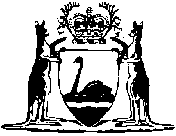 